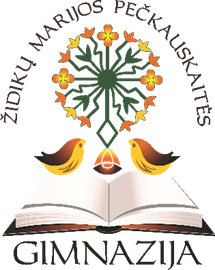 Gruodžio mėnesio veiklos planasParengėDirektorės pavaduotoja ugdymui                                                                                                                                        Laima Bartkuvienė Eil.nrVeiklos turinysData AtsakingasI. Ugdymo proceso organizavimasI. Ugdymo proceso organizavimasI. Ugdymo proceso organizavimasI. Ugdymo proceso organizavimas1. Atlikti tyrimą   2021 m. gimnazijos veiklos įsivertinimas ir parengti pažangos anketą.Iki 20 d.A. Kasputytė,L. Bartkuvienė2.ŠVIS ataskaitų 3I-mokykla, 4- mokykla rengimas ir teikimasIki 20 d.L. Bartkuvienė,D. Pėčelienė3.Pedagoginio proceso priežiūra: Individualios  mokinio pažangos stebėjimas ir fiksavimas; Besiatestuojančių mokytojų veiklos stebėsena;Mėn.  eigojeL. Bartkuvienė,R. Širvinskienė4.Atestacinės komisijos posėdis.  21 d.R. Širvinskienė5.Tiriamoji veikla.  ,,10 veiklų motyvuojančių mokytis“mėn. eigojeE. Muravjovaitė6Kokybės krepšelio ataskaita NŠAIki 01d. L. Bartkuvienė7.Pradinių klasių metodinės grupės susitikimas ,,Dalijamės...“Meškienė8.Edukacinės dirbtuvės saviraiškos metodinės grupės nariams Natūralus, kietasis šampūnas su žolelių ekstraktu  d. I.ŠilinskaitėII.  Neformalus ugdymasII.  Neformalus ugdymasII.  Neformalus ugdymasII.  Neformalus ugdymas1.Edukacinė kultūrinė literatūrinė popietė. Pokalbiai  su aktore Virginija Kochanskyte V. Mačernio, H.Nagio. H. Radausko kūrybos takais.   10 d.R. Širvinskienė2.    Edukacinės kultūrinės popietės ,,Kalėdų belaukiant...“23 d.  1-IV klasės ir klasių auklėtojai. 3.Tarptautinis sakralinės muzikos festivalis ,,Musica Divina“ (nuotoliniu būdu)22 d. 13 val. Darbo grupė4.Jaunųjų šaulių sąskrydis Alsėdžių Stanislovo Narutavičiaus gimnazijoje3-4 d. G. Mitkuvienė5.Viktorina ,,AIDS- geriau žinoti“ I- III klasėms 1-oji gruodžio savaitėL. Vaičiūnienė6.Paroda – konkursas „Adventinis vainikas“. Visą mėnesįI.Šilinskaitė7.Adventiniai Rytmečiai moksleiviams. 17 d. R. Širvinskienė, L. Bartkuvienė, 8N.Rericho tapybos darbų parodos pristatymas9 d. R. ŠirvinskienėIII. Projektinė  veiklaIII. Projektinė  veiklaIII. Projektinė  veiklaIII. Projektinė  veikla1.Erasmus+ strateginių partnerysčių projekto ,,Lets say stop to violence together“ veiklos.   Mėn eigoje  E. Muravjovaitė2. Gamtos mokslų ugdymo stiprinimas, sinchronizuojant praktines, teorines ir virtualias aplinkas. Projekto veiklos.Mėn eigoje  R. ŠirvinskienėIV. Prevencinė veiklaIV. Prevencinė veiklaIV. Prevencinė veiklaIV. Prevencinė veikla1Integruotų prevencinių programų įgyvendinimas (Žiūrėti ugdymo plane)Mėn eigojeDalykų mokytojai, klasių auklėtojai.  OLWEUS patyčių prevencijos programos įgyvendinimas (OPKUS) MSG susirinkimai, klasių valandėlės,  klausimyno pildymas 3-IIg kl. mėn. eigojeŠakinskas